Тема недели № 29Перелетные птицыс 30.03.2020 – 03.04.2020 г.Цель: Узнавание и называние перелетных птиц. Отличительные признаки: окраска перьев, характерные повадки. Значение птиц в жизни людей. Сравнительные описательные рассказы. Притяжательные прилагательные. Приставочные глаголы мн. числа. Уменьшительно-ласкательные суффиксы. Предлоги: игры и упражнения с ранее изученными предлогами. Составление рассказа по сюжетной картинке с элементами описания.Утренняя зарядка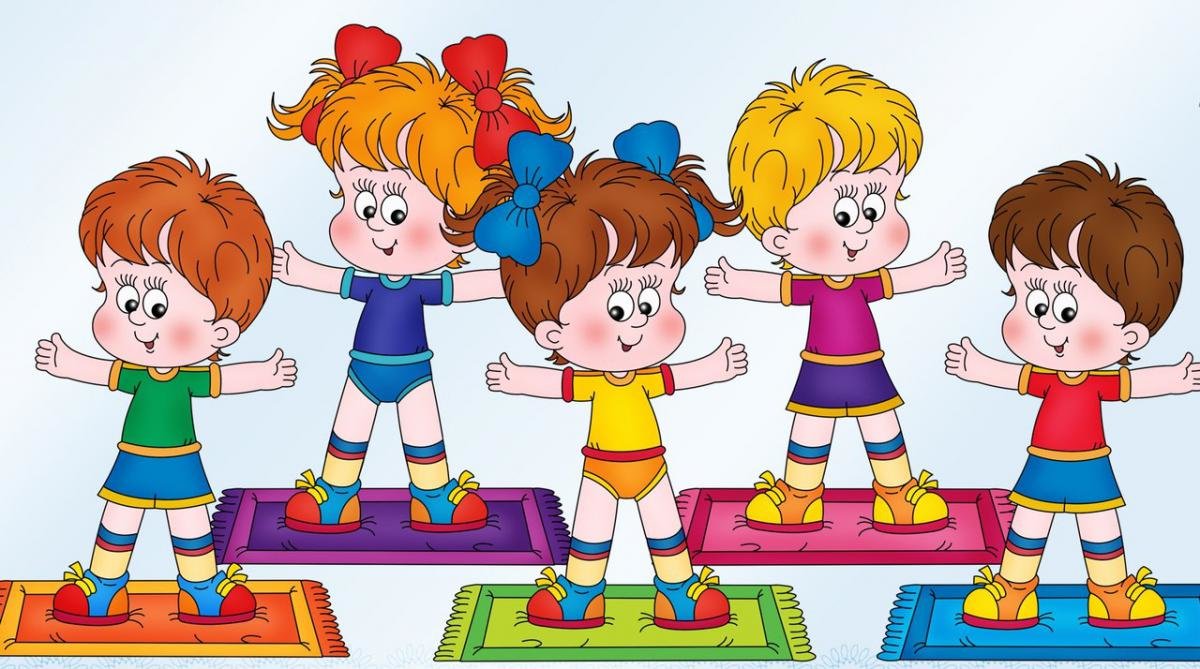 https://yandex.ru/efir?stream_id=44f61b8992911f009d7fb3bce1a91181ОД: Природа и ребенок.Предлагаем Вам просмотреть позновательное видео: Уроки тетушки Совы для детей и родителей на тему: «Перелетные птицы весной». 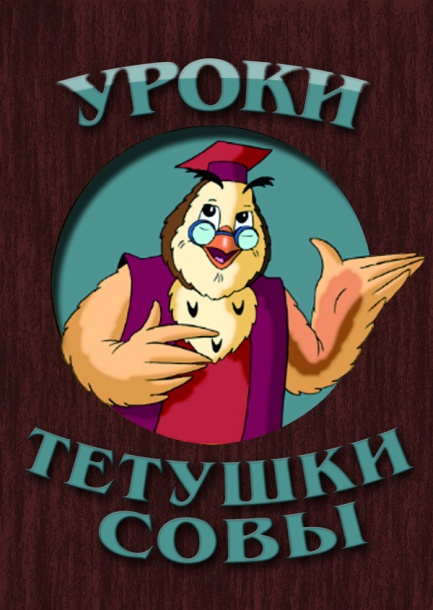 https://yandex.ru/video/preview/?filmId=13628330368034469274&text=уроки%20тетушки%20совы%20перелетные%20птицы%20весной&text=уроки%20тетушки%20совы%20&path=wizard&parent-reqid=1587810717025920-891332416251031055300203-production-app-host-man-web-yp-282&redircnt=1587810721.1ОД: Физическое развитие.http://dou8.edu-nv.ru/svedeniya-ob-obrazovatelnoj-organizatsii/938-dokumenty/6328-stranichka-instruktora-po-sportuОД: Лепка.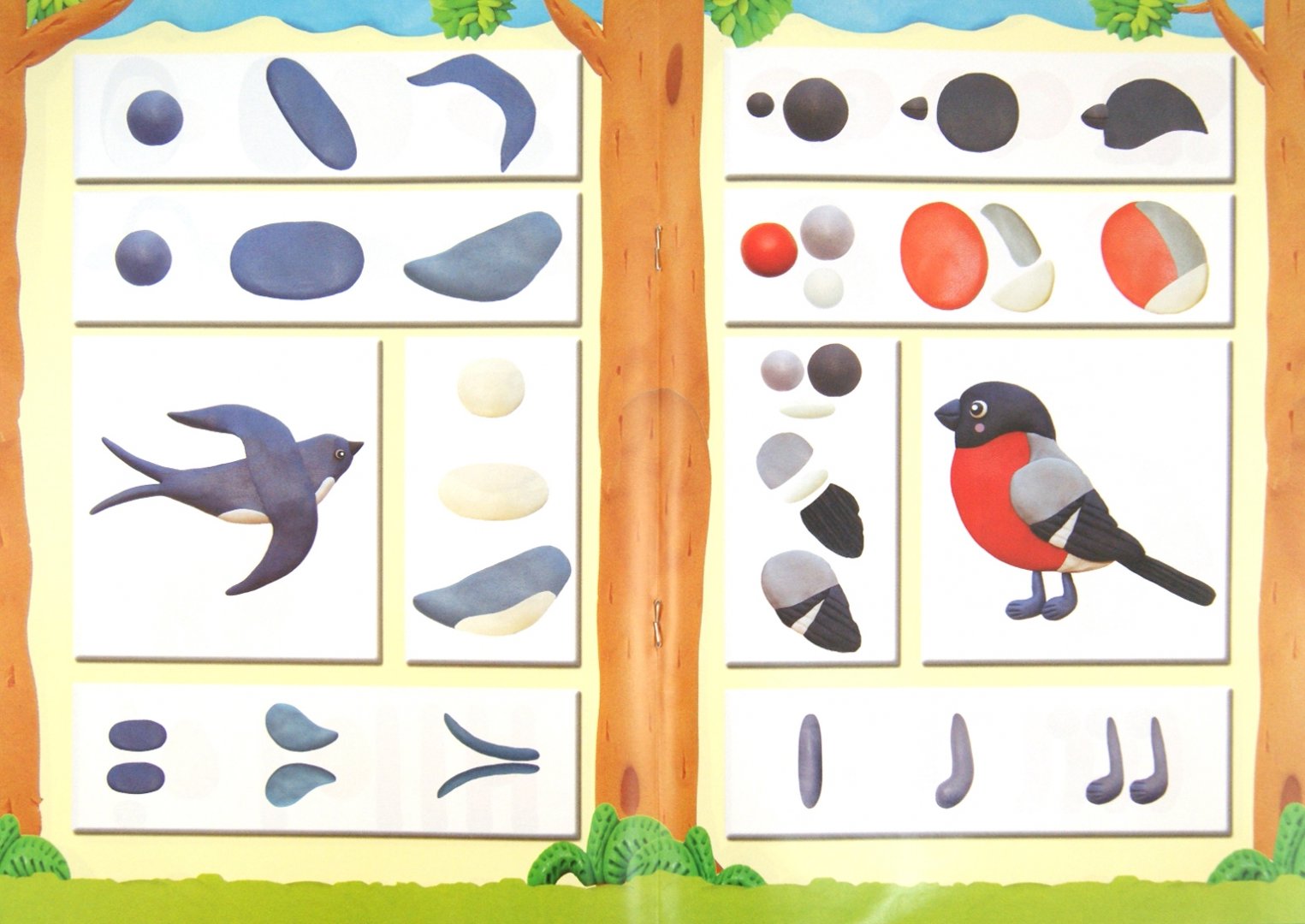 